SYMETRYCZNA ZABAWA DLA DZIECI W RÓŻNYM WIEKUDo zabawy wystarczy kartka przedzielona na pół oraz różne przedmioty, które macie w domu w parach (po 2 szt np. łyżeczki, klocki, autka itp.). Zabawa polega na układaniu przedmiotów wzdłuż osi symetrii lub inaczej w odbiciu lustrzanym. Warto dziecku przy okazji takiej zabawy pokazać jak ułożone przedmioty wyglądają w lustrzanym odbiciu. Dla młodszych dzieci układamy początkowo po 3-4 przedmioty i odtwarzamy ten sam wzór z drugiej strony. Starszym dzieciom stopniowo zwiększmy liczbę przedmiotów, lub wykorzystujemy do zabawy kolorowe figury geometryczne.DRZEWKO Z ROLEK PO PAPIERZE DO NAUKI  LICZENIANauka dodawania i odejmowania na konkretach to zagadnienie, które warto przyswoić w formie zabawy. Wykonane z kolorowego papieru i rolek drzewka z różną ilością jabłuszek, świetnie pomogą i zachęcą dziecko do nauki liczenia. Wystarczy na rolce napisać cyfry od 1 do 10, a z zielonej kartki wyciąć górną część drzewa. Następnie przyklejamy konkretną liczbę owoców do danej liczby na rolce (owoce mogą być wycięte przez rodzica albo wydzierane przez dziecko). 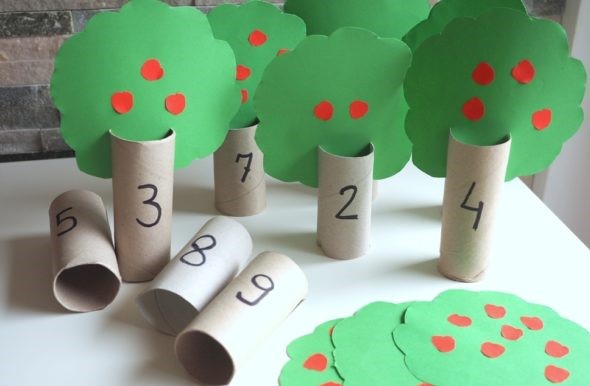 